Stepanenko YuryiExperience:Position applied for: 3rd EngineerDate of birth: 06.06.1986 (age: 31)Citizenship: UkraineResidence permit in Ukraine: NoCountry of residence: UkraineCity of residence: KhersonContact Tel. No: +38 (099) 205-11-86E-Mail: iury.stepanenko@yandex.uaSkype: noU.S. visa: NoE.U. visa: NoUkrainian biometric international passport: Not specifiedDate available from: 04.04.2017English knowledge: GoodMinimum salary: 1500 $ per month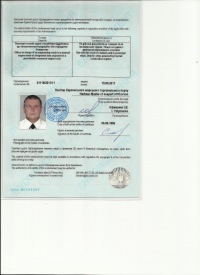 PositionFrom / ToVessel nameVessel typeDWTMEBHPFlagShipownerCrewing3rd Engineer18.09.2012-08.03.2013GULF LIONDry Cargo3700MWM1500TANZANIAPACIFIC SH.GRPACIFIC SH.GR3rd Engineer31.12.2011-08.07.2012GULF LIONDry Cargo3700MWM1500TANZANIAPACIFIC SH.GRPACIFIC SH.GRMotorman 1st class04.06.2010-15.02.2011GULF LIONDry Cargo3700MWM1500TANZANIAPACIFIC SH.GRPACIFIC SH.GRMotorman 1st class03.07.2009-15.01.2010MASCOT KMulti-Purpose Vessel8000DAIHATSU3800ST.VINCENTWESTBERGALLIANCE NAV.Motorman 1st class25.07.2008-10.12.2008VENATORDry Cargo8700HANSHIN6EL444000MALTASANTOMAR SH.COGULFSTREAMMotorman 1st class30.10.2007-25.04.2008VENATORDry Cargo8700HANSHIN 6EL444000MALTASANTOMAR SH.COGULFSTREAM